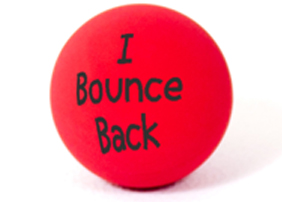 Public Speaking Introductionfor Jack RyserJack Ryser is a Certified Life Coach, Author, and Motivational Speaker. His goal is to help people feel inspired to change their lives so they can enjoy happiness regardless of the adversity they are facing. Jack grew up in a home with significant amounts of drug and alcohol abuse, was a care-giver to his wife for many years, had a home burn down, was widowed at thirty-four years old, was a single parent with three daughters under eight, remarried four years later, had a baby pass away at birth, survived a devastating divorce, had a once successful company go out of business, suffered bankruptcy, and struggled with intense depression. It came time to make a decision, do whatever it takes to change life to include fulfillment and joy, or succumb to the challenges of life and accept sadness, pain, and perhaps even death. He chose happiness. Jack chronicled his journey to find joy in the book Bounce Back: Finding Inevitable Joy During Times of Adversity.Please welcome Jack Ryser.Jack Ryser Personal Development • 2795 East Robidoux Rd. Sandy, UT 84093 • 385-261-4902